МІНІСТЕРСТВО ВНУТРІШНІХ СПРАВ УКРАЇНИНАКАЗ___.___.2023                                             Київ                                                 № ______Про затвердження Положення про користування гуртожитками Міністерства внутрішніх справ УкраїниВідповідно до частини другої статті 131 Житлового кодексу України, Примірного положення про користування гуртожитками, затвердженого постановою Кабінету Міністрів України від 20 червня 2018 року № 498, з метою врегулювання порядку користування гуртожитками Міністерства внутрішніх справ УкраїниНАКАЗУЮ:Затвердити Положення про користування гуртожитками Міністерства внутрішніх справ України, що додається.2. Департаменту менеджменту власності, економіки безпеки і оборони (Фархадов Ф.) забезпечити подання цього наказу на державну реєстрацію до Міністерства юстиції України в установленому порядку.3. Цей наказ набирає чинності з дня його офіційного опублікування.В. о. Міністра								   Ігор КЛИМЕНКО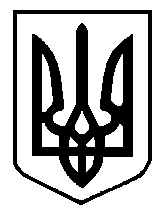 